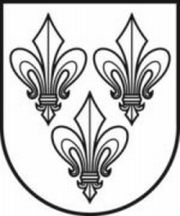 JURBARKO RAJONO SAVIVALDYBĖS TARYBAVadovaudamasi Lietuvos Respublikos vietos savivaldos įstatymo 16 straipsnio 2 dalies 
37 punktu, Lietuvos Respublikos šilumos ūkio įstatymo 32 straipsnio 7 dalies 2 punktu, Šilumos kainų nustatymo metodika, patvirtinta Valstybinės kainų ir energetikos kontrolės komisijos . liepos 8 d. nutarimu Nr. O3-96 „Dėl Šilumos kainų nustatymo metodikos“, ir atsižvelgdama į AB ,,Požeminiai darbai” 2017 m. vasario 21 d. raštą Nr. 01-15-35 ,,Dėl AB ,,Požeminiai darbai“ tiekiamos šilumos kainos dedamųjų tretiesiems bazinės kainos galiojimo metams nustatymo patikslinimo“, Jurbarko rajono savivaldybė taryba  n u s p r e n d ž i a:1. Nustatyti AB „Požeminiai darbai“ centralizuotai tiekiamos šilumos kainų dedamąsias tretiesiems šilumos bazinių kainų dedamųjų galiojimo metams (be PVM):1.1. šilumos vienanarę kainą, išreiškiamą formule – 2,969 + T kd:1.1.1. vienanarės kainos pastoviąją dedamąją – 2,969 Eur ct už kWh;1.1.2. vienanarės kainos kintamąją dedamąją – T kd, išreikšą formuleT kd = 0,187 + (199,73 × T m) : (1,6548 × 10000)T m – medžio drožlių kaina, Eur/tne1.2. šilumos dvinarę kainą, išreiškiamą formule – T dv pd + T dv kd:1.2.1. pastoviąją dalį (už vidutinę vartojimo galią) T dv pd = 25,13 Eur už kW per mėn.;1.2.2. kintamąją dalį T dv kd = T kd.1.3. papildomą kuro įsigijimo sąnaudų neatitikimo dedamąją – - 0,225 Eur ct už kWh.2. Nustatyti, kad šis sprendimas įsigalioja nuo 2017 m. kovo 1 d.Paskelbti šį sprendimą Teisės aktų registre ir Jurbarko rajono savivaldybės interneto svetainėje.SPRENDIMASDĖL ŠILUMOS KAINŲ DEDAMŲJŲ TRETIESIEMS ŠILUMOS BAZINĖS KAINOS DEDAMŲJŲ GALIOJIMO METAMS AKCINEI BENDROVEI „POŽEMINIAI DARBAI“ NUSTATYMO2017 m. vasario 23 d. Nr. T2-31JurbarkasSavivaldybės merasSkirmantas Mockevičius